                    CỘNG HOÀ XÃ HỘI CHỦ NGHĨA VIỆT NAM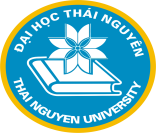 Độc lập - Tự do - Hạnh phúcSƠ YẾU LÝ LỊCH I. PHẦN BẢN THÂNHọ và tên khai sinh: ……………………………………………Giới tính: 	Tên thường gọi: ……………………………………Ngày sinh: ………………………………Nơi sinh: 	Hộ khẩu thường trú: 	Chỗ ở hiện nay:	Điện thoại:……………………………………………………………………………………..Đơn vị công tác và chức vụ: 	………………………………………………………………………………………………….Số CCCD/Hộ chiếu:……………………Ngày cấp:……………………Nơi cấp:……………….Dân tộc: ……………………………………………………………………………………….Đoàn thể đang tham gia : (Đảng viên, Đoàn TNCS HCM): 	Các văn bằng đã có: 1. Bằng tốt nghiệp:    THPT   BTTH             Năm TN:………… Số hiệu: ……………...Nơi cấp bằng: ………………………………………, ký ngày: …..tháng………năm ………2. Các văn bằng chuyên môn (ghi cấp học cao nhất): THCN  Cao đẳng  Đại học   Ngành: ……………………………………………………..Năm tốt nghiệp: ………………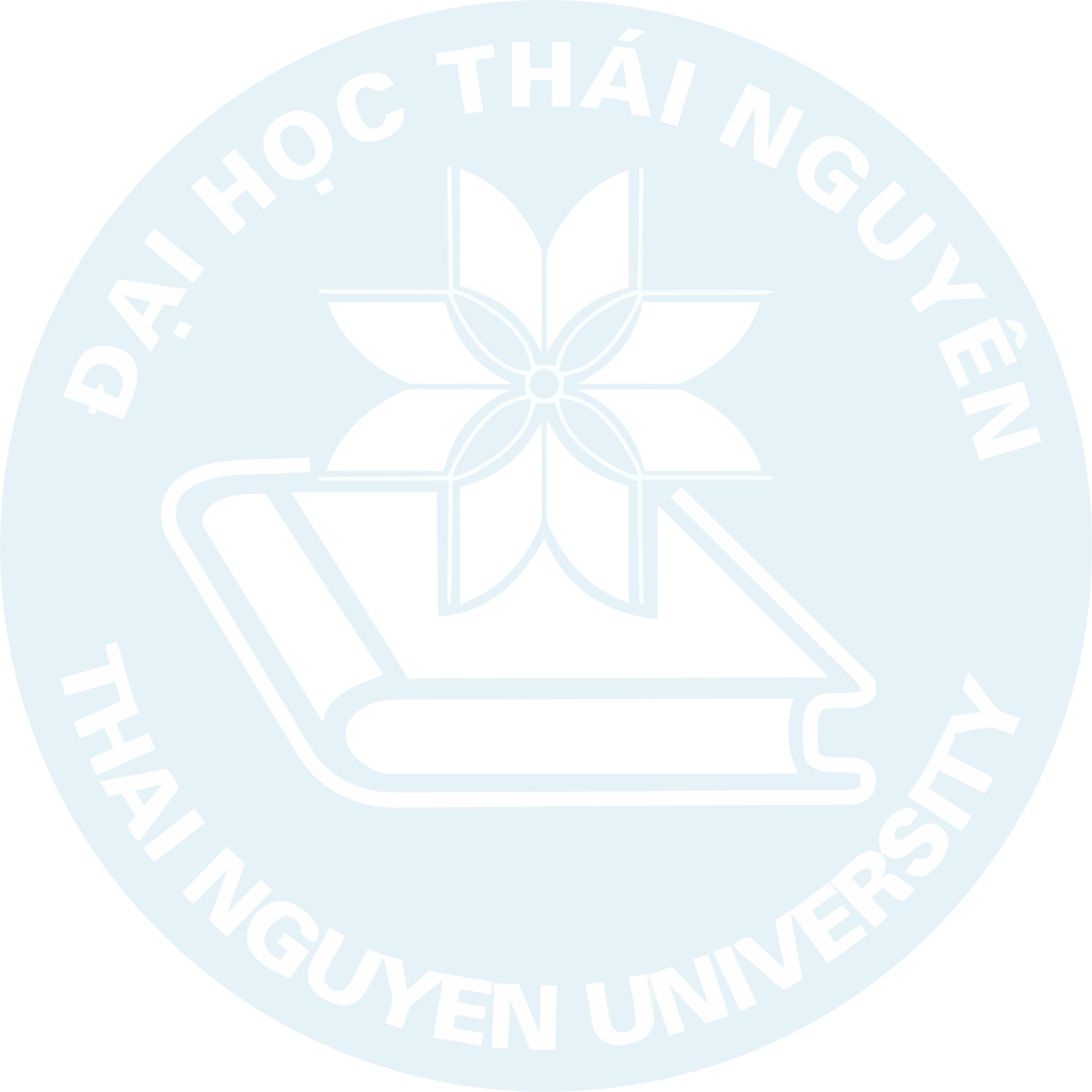 Quá trình học tập và làm việc của bản thân: (Ghi từ năm bắt đầu học PTTH đến nay, phải khai liên tục, rõ học hoặc việc làm, thời gian, địa chỉ cụ thể)              II. PHẦN GIA ĐÌNHHọ và tên Bố: ……………………………... Năm sinh: …………..Nghề nghiệp: 	Địa chỉ liên hệ: 	Họ và tên Mẹ: ……………………………… Năm sinh: …………Nghề nghiệp: 	Địa chỉ liên hệ: 	Họ và tên Vợ/Chồng:  ……………………… Năm sinh: …….……Nghề nghiệp: 	Địa chỉ liên hệ:	Họ và tên các con:…………………………………………………Năm sinh: ……….. Nghề nghiệp: ………….…………………………………………………Năm sinh: ……….. Nghề nghiệp: ………….…………………………………………………Năm sinh: ……….. Nghề nghiệp: ………….Tôi xin cam đoan những nội dung khai trên đây là đúng sự thật, nếu có điều gì sai trái, tôi xin tự thôi học và chịu trách nhiệm trước pháp luật.Thời gianThời gianHọc hoặc làm việc gìỞ đâuTừ nămĐến nămHọc hoặc làm việc gìỞ đâu………., ngày … .tháng … năm ….XÁC NHẬN CỦA CƠ QUAN QUẢN LÝ HOẶCCHÍNH QUYỀN ĐỊA PHƯƠNG (CẤP PHƯỜNG, XÃ) (1)………., ngày … .tháng … năm ….Người khai(Ký và ghi rõ họ tên)XÁC NHẬN CỦA CƠ QUAN QUẢN LÝ(2)